Parent Conference Week Opportunity  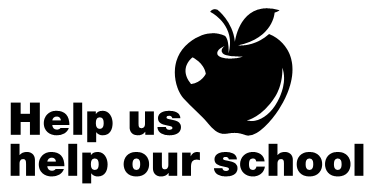 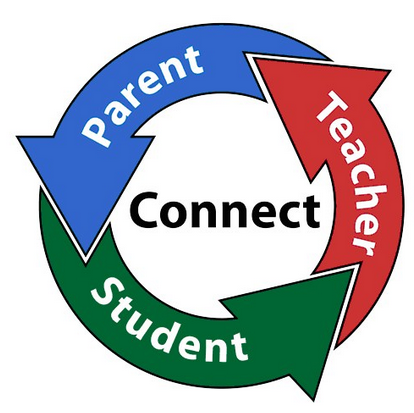 Our tradition of fundraising during Conference Week continues!  If anyone would like to sell items for a school sanctioned club or organization, please fill out the form below and return to me.  We would like a variety of items, so first to sign up for an item has priority. If the group can only sell on certain days, we can combine groups selling the same item to cover all three days.Details:1.	We will be stationed along the lanai from the library to Culinary, so benches are available for seating.2. 	You will need to provide your own table, equipment and staffing3.	There are no power outlets, other than the registrar, so you will need to make arrangements with them directly.4.	Plan on selling on all three conference days, for all hours, until you are sold out.Timeline:September 29	Send out informational flyer to DHs and sign up beginsOctober 17		Sign up for lanai area at the library                                  May be based on electrical needs, etc.October 31		Parent Conference Week beginsLet me know if you have any questions and/or suggestions!~Sandi(Complete this form and return to S. Maruyama)Name: ____________________________ Dept/Program: __________________Yes! I would like to have a table at the Parent Conference WeekItem to sell: __________________________________ I am able to sell all three days____ I can only sell on these days: ___  Monday (short day)   ___Tue (long)   ___Wed (long)